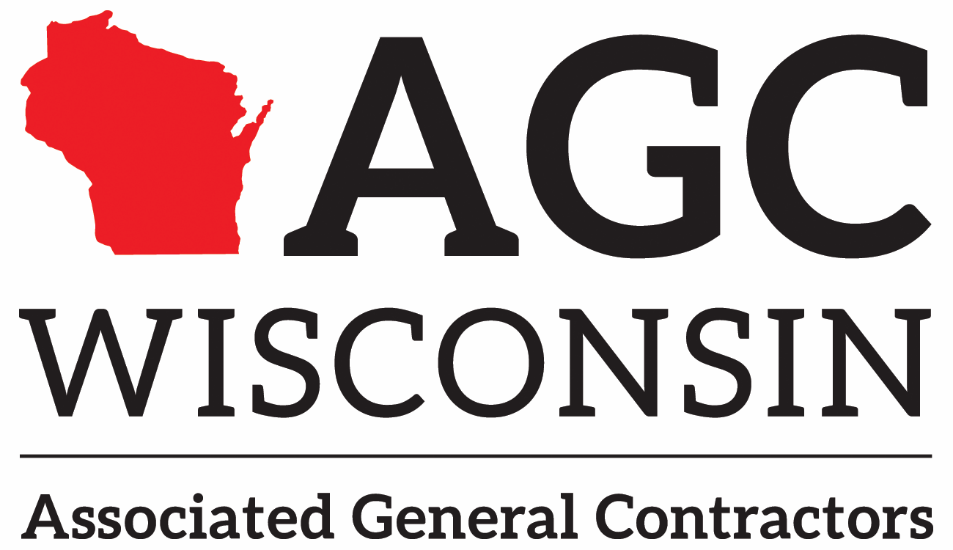 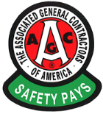 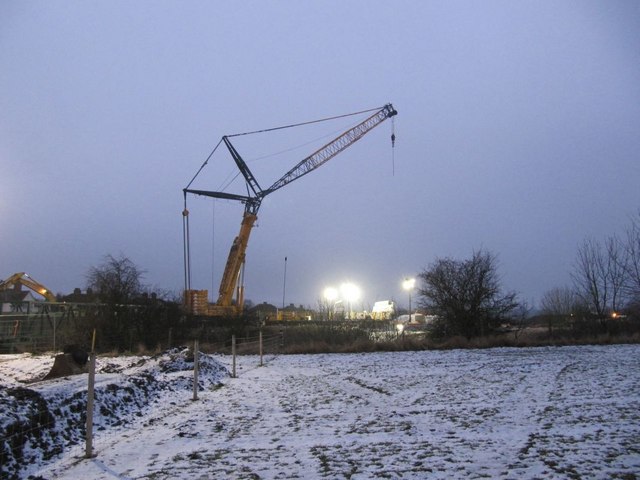 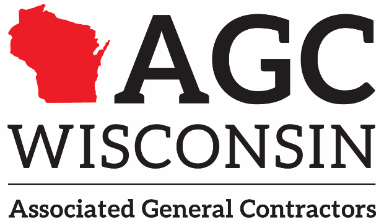 
COMPANY NAME
CONTACT NAME
ADDRESS
CITY, STATE, ZIPPHONE
CONTACT EMAILREGISTRANTS NAME(S)     OPTION #                                           FEE   $         
                                                                               NAME
NAME
NAME
NAMENAMENAME(ADD ADDITIONAL NAMES ON BACKSIDE OF FORM)LATE REGISTRATION FEE: + $100     TOTAL FEE(S)
AGC of WI Members                              ⃝     Invoice Me

Includes book, beverages, snacks & lunch on full days of classPAYMENT REQUIRED WITH REGISTRATION for Non Members
CHARGE MY CREDIT CARD      ⃝ VISA   OR      ⃝ MCCARD NO.
NAME ON CARDCVC                                 EXP DATE
SIGNATURE
